Муниципальное автономное дошкольное образовательное учреждение общеразвивающего вида Детский сад №18 «Остров сокровищ» МО г. НовороссийскаРазвлечение во второй младшей группе «Как животные готовятся к зиме».Подготовила:						        Налетова Н.В.                                                                              Золотухина Т.В.2022 г.Задача: продолжить формирование представление о подготовке животных к зиме, их приспособление к сезонным изменениям.Цели:Образовательные: закреплять обобщающее понятие «Дикие животные», расширять кругозор детей через ознакомление детей с животными.Коррекционные: развивать психические процессы детей: внимание, память, мышление. Способствовать развитию связной речи.Воспитательные: воспитывать чувство любви к окружающему миру, бережное отношение к обитателям живой природы.Ход НОДЗдравствуйте ребята! Какое время года к нам приближается? Правильно, зима! Сейчас у нас поздняя осень и мы готовимся к зиме, правильно? А как мы, люди, можем к ней подготовиться? (Мы покупаем тёплые вещи, приготавливаем на зиму заготовки, утепляем свои дома, затыкаем окна и т. д.). Ребята, а вы знаете, что звери, живущие в лесах, готовятся к зиме почти также как и мы! Они тоже делают съедобные запасы, утепляют свои норки, меняют свою летнюю шкурку на зимнюю, а некоторые животные вообще всю зиму проводят в глубоком сне! Сегодня мы с вами узнаем как разные животные готовятся к приходу зимы.«Все ребятки закружились и в «зайчишек превратились»(Дети выполняют поворот вокруг себя)Воспитатель говорит слова:«По лесной лужайке разбежались зайкиВот какие зайки, зайки попрыгайки»(Дети прыгают на двух ногах)Воспитатель:«Сели зайки на лужок, роют лапкой корешок»(Дети приседают)«Вот какие зайки, зайки попрыгайки»Воспитатель:«Вот бежит лисичка, рыжая сестричка, ищет, где же зайки, зайки попрыгайки.(Дети убегают от лисички)- Ой, ребята, к нам в гости спешит медведь. А у нас ничего не готово!- Ребята, а где спят медведи (ответы детей)- Правильно! В берлоге!Бурые медведи устраивают себе берлогу в потаённом, малодоступном месте. Чаще всего- под корнем вывороченного дерева или в буреломе. В ноябре медведи забираются туда и погружаются в сон. Спят медведи беспокойно. Если их что-то потревожит, они могут бросить берлогу и соорудить другую. В берлоге у медведицы рождаются медвежата, обычно 1-2, редко 3. Они очень маленькие, размером с рукавицу. Мама медведица кормит их молоком 8 мес. и даже тогда, когда она спит зимой.-Предлагаю вам построить для мишки из кубиков берлогу для медведя. - Здорово! Вот и готова берлога!(Под музыку входит Мишка, выполняет движения по тексту, ложится около берлоги).- Мишка, не ложись пока спать, поиграй с нашими ребятишками.Игра «Как то мы в лесу гуляли».Дети встают в круг. Медведь сидит в центре круга. Дети выполняют движения под слова:Как то мы в лесу гуляли Идут по кругу (мелким шагом, широким шагом)И медведя увидали (Останавливаются, разводят руки, показывая на медведя)Он под деревом сидит (Полный присед)И тихонечко храпит (Имитация храпа)Мы вокруг него ходили (Ходьба вокруг медведя со сменой направления)И медведя мы будили (На месте топаем, хлопаем)Ну-ка, Мишенька, вставай (Грозят медведю пальчиком)И детишек догоняй. (Убегают от медведя.)Ребята, друзья Мишки -  Белочка и Ежик не успели к зиме  попросили вас собрать в лесу шишки и листики. - Ребята, а как запасается белочка на зиму? (ответы детей).Посмотрите пожалуйста на белочку и ежа, они не успели приготовить запасы на зиму, и я предлагаю вам им помочь.  П/ Игра: «Собери для белочки шишки».- Ребята, а вы знаете, как ёжик готовится к зиме? (ответы детей).- Правильно, он листиками утепляет свою норку.- Давайте поможем нашему ёжику натаскать побольше листьев, что б ему было тепло зимой спать в норке.П/игра «Собери для ёжика листочки».- Ой, ребята, слышите - чей это голос? Кто это так воет в лесу? (звучит аудиозапись воя волка). Входит волк.-Что ты, Волк, по лесу бродишь,На зверюшек страх наводишь?Отвечай скорее мне,А готов ли, ты, к зиме?( Волк отвечает: да, шубка моя стала ещё толще, теплее).- Ребята, давайте прогоним злого волка, что б он нас ни кого не покусал.Игра в снежки.(дети снежками закидывают волка и он убегает).Итог занятия.Воспитатель: Ребята, что нового вы на занятии узнали? Какие животные приходили к нам на занятие? Дикие. Где они живут? В лесу. Какие слова мы с вами выучили? Каким животным мы помогали заготавливать запасы?- Ребята, белочка и еж говорят вам большое спасибо и они вам тоже принесли угощения : яблоки.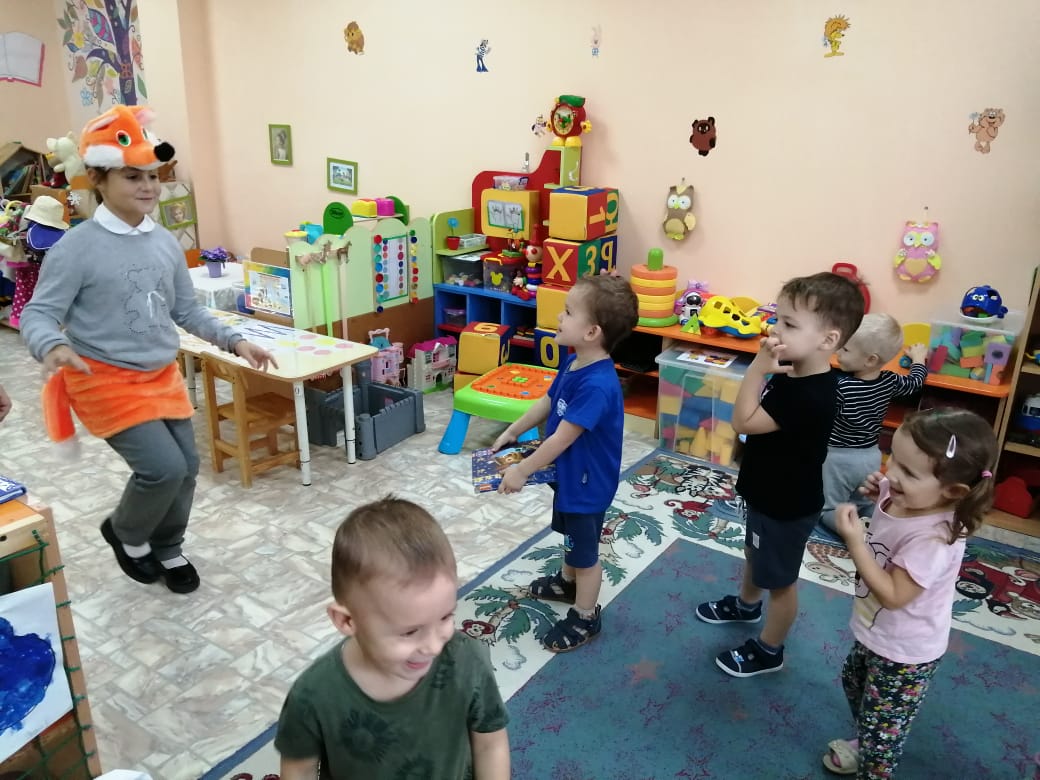 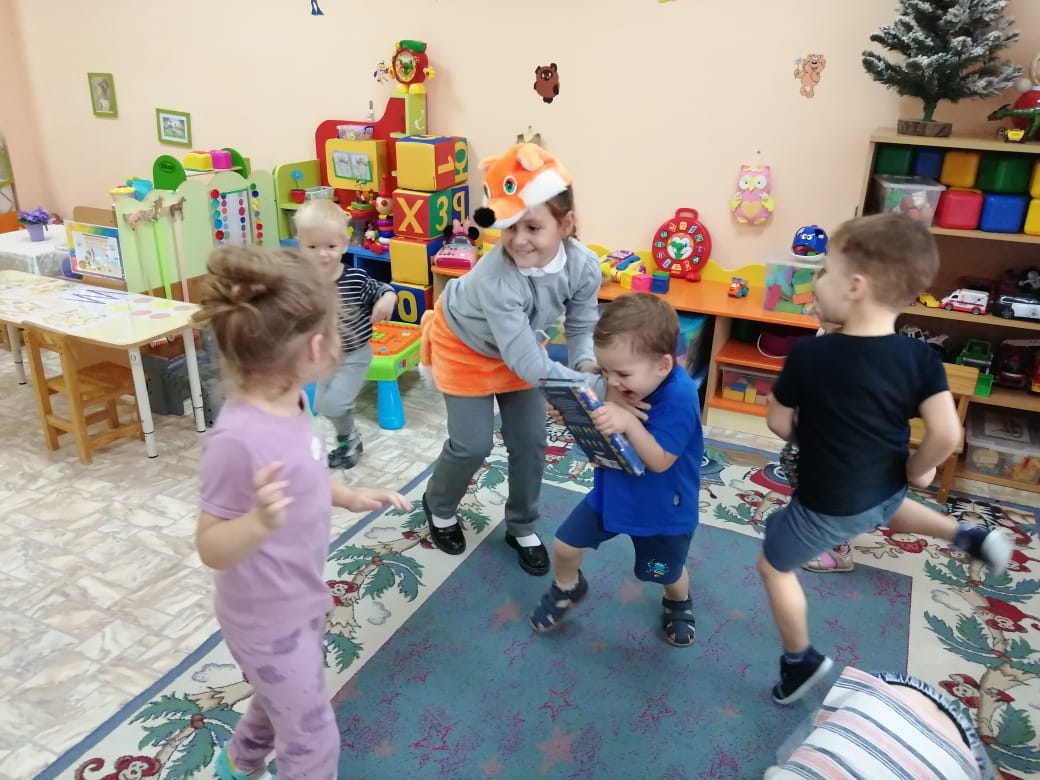 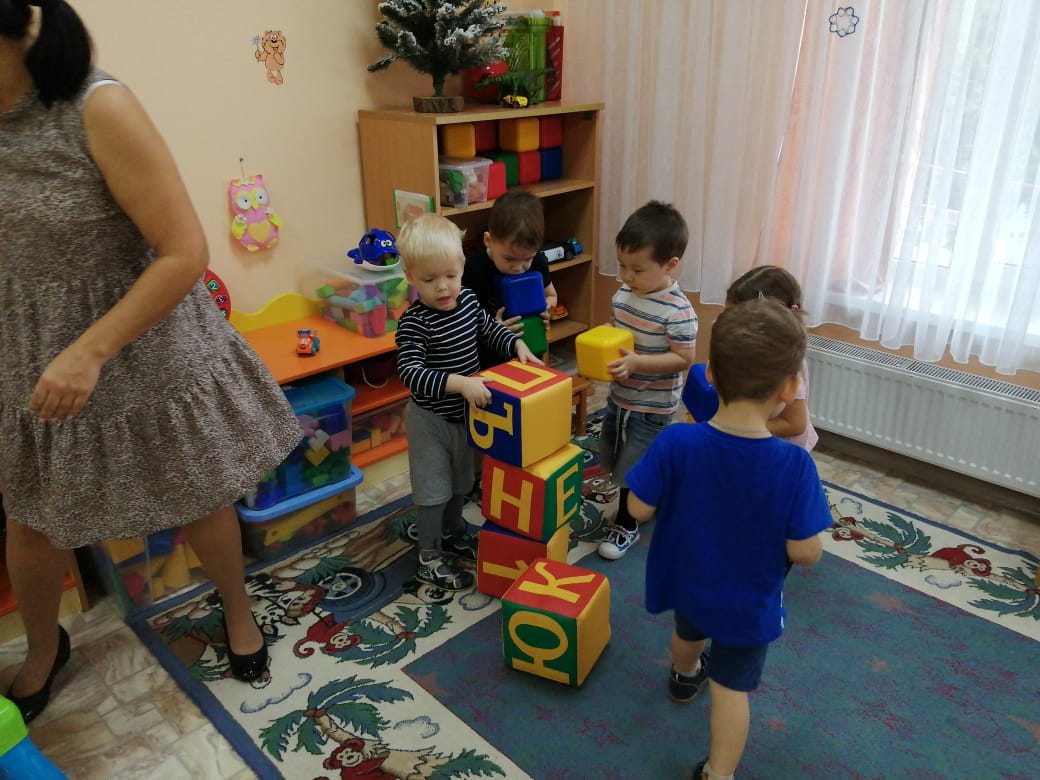 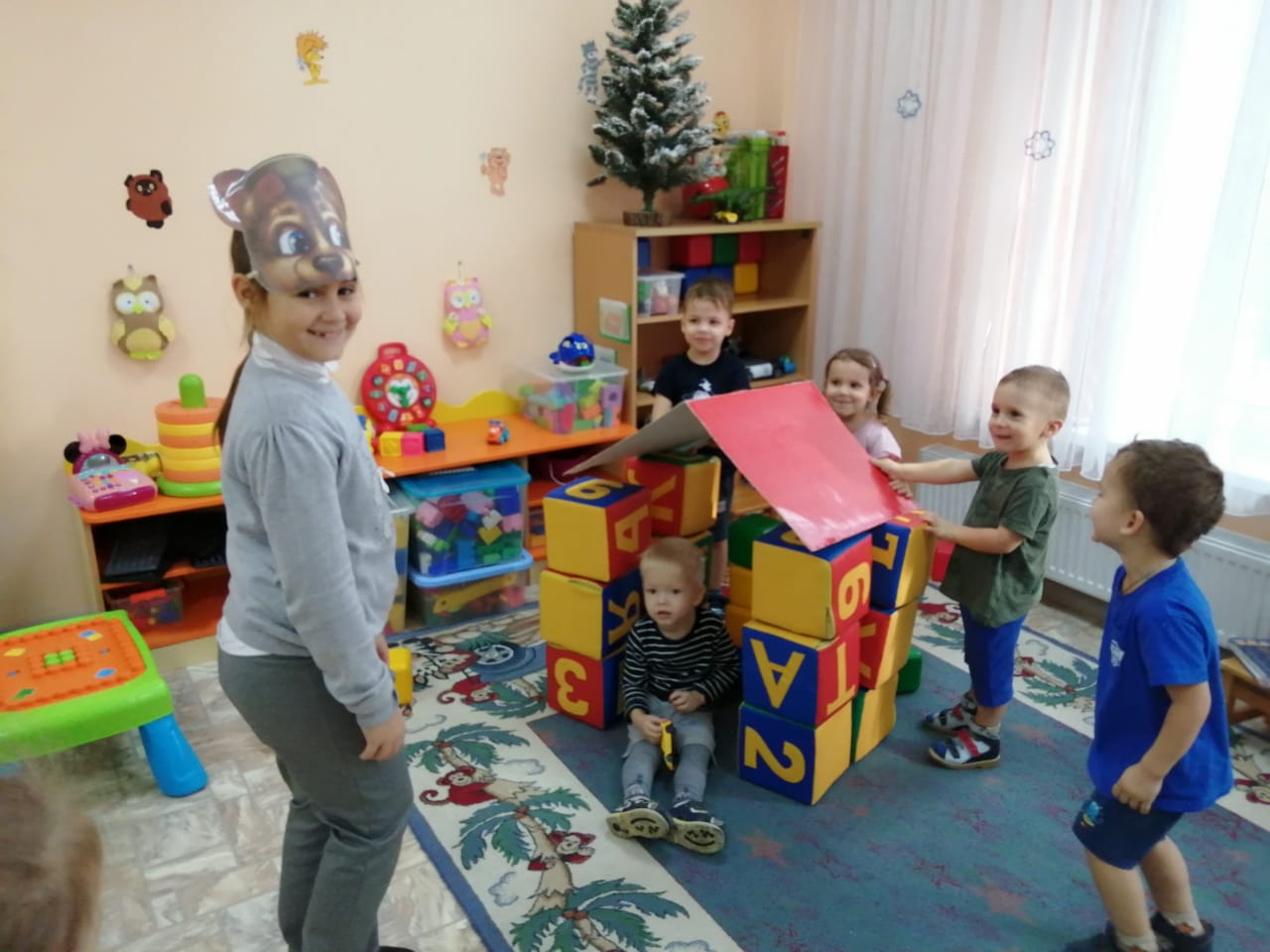 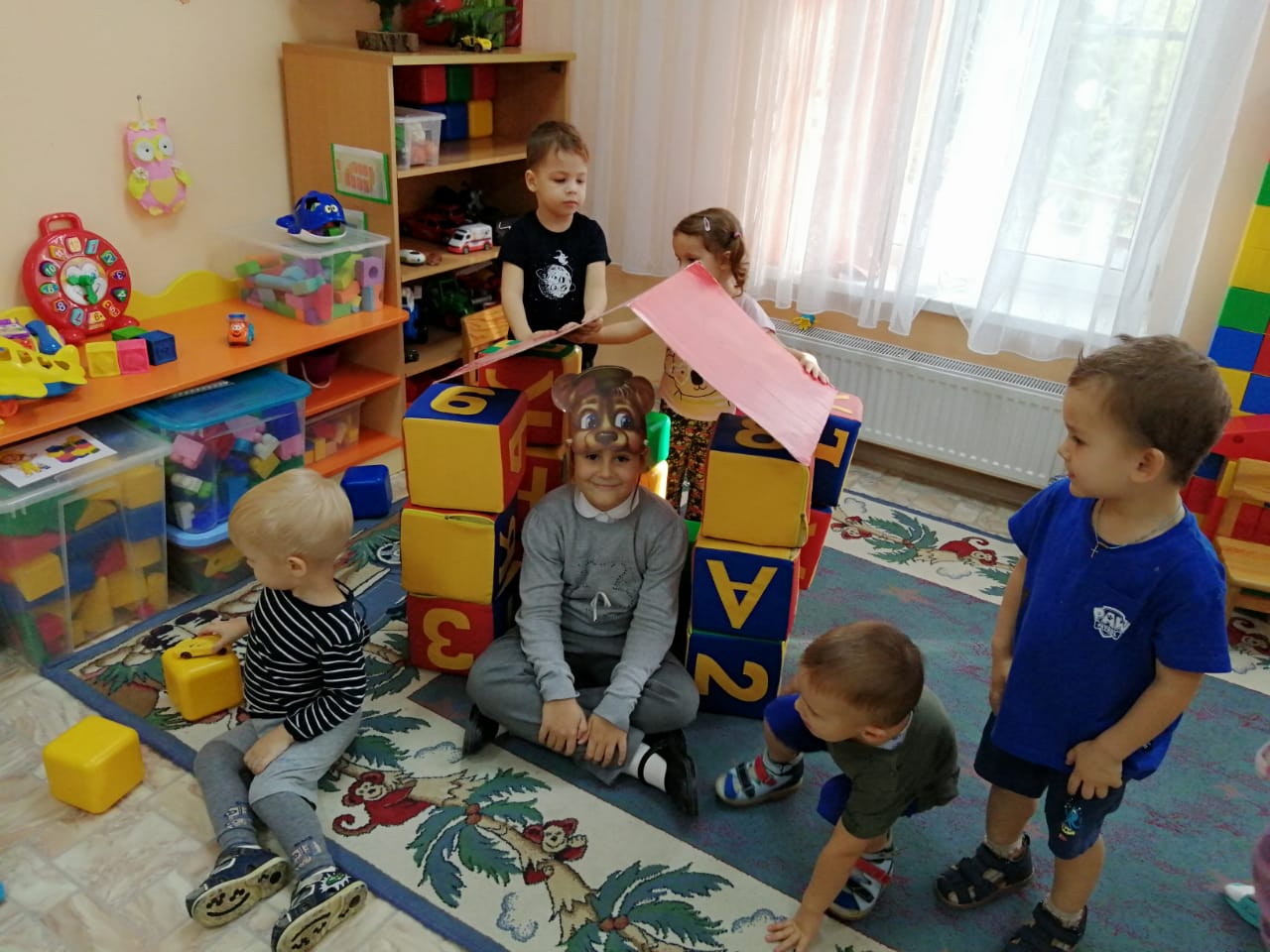 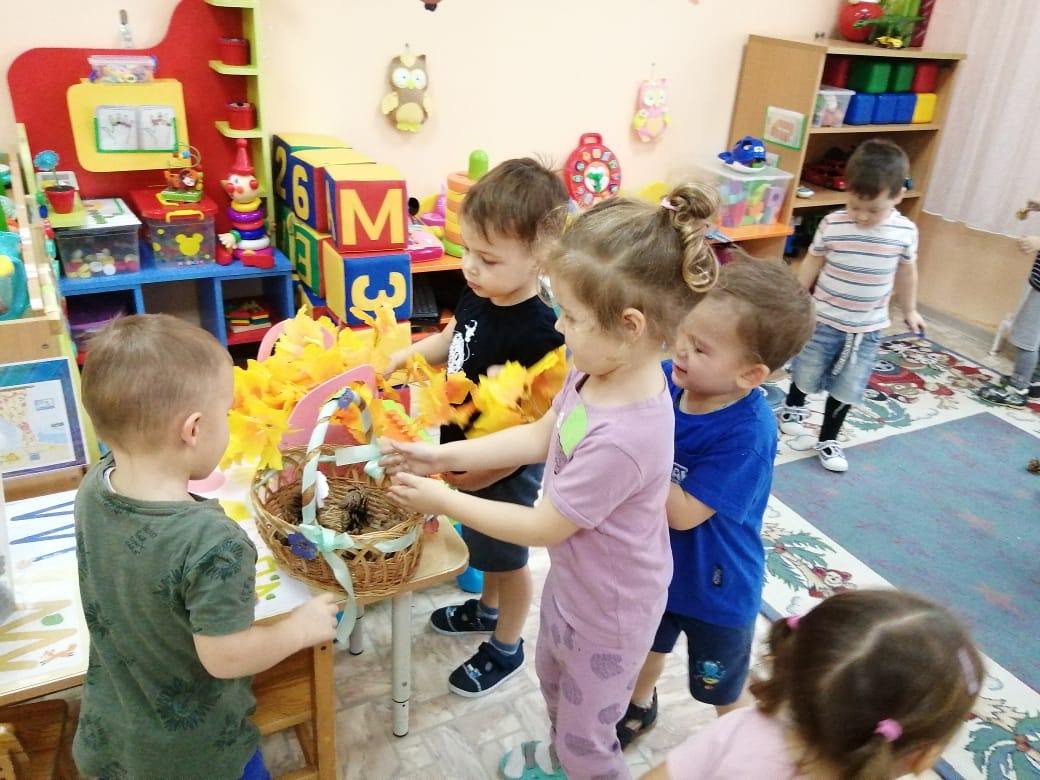 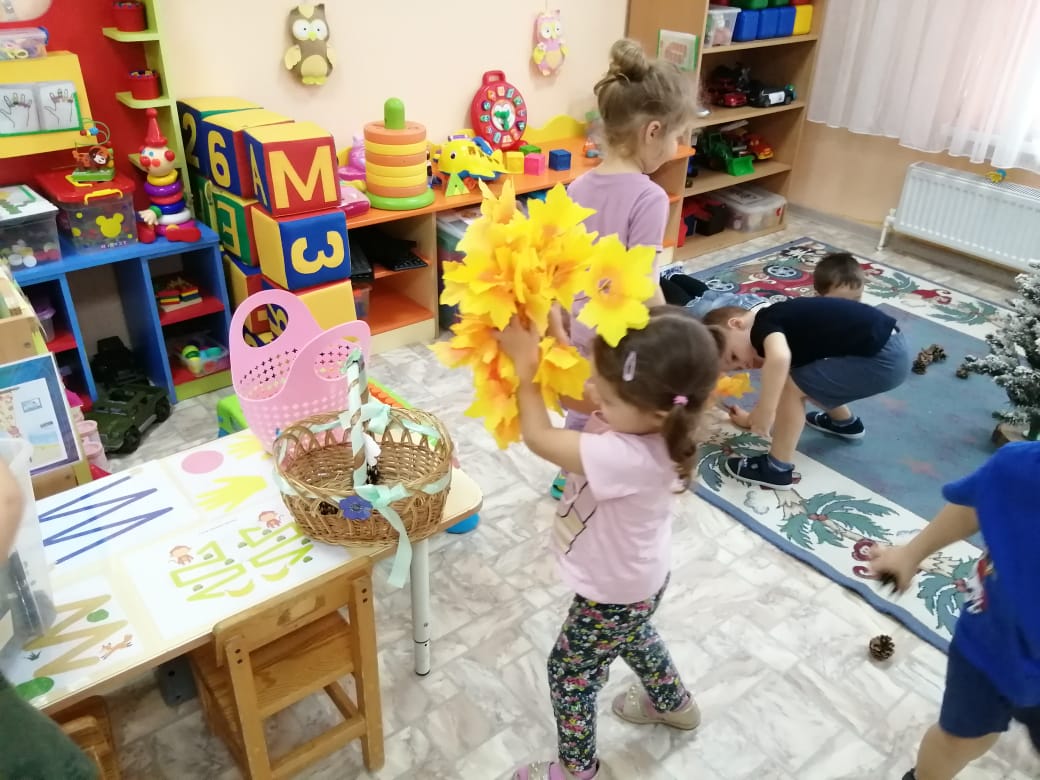 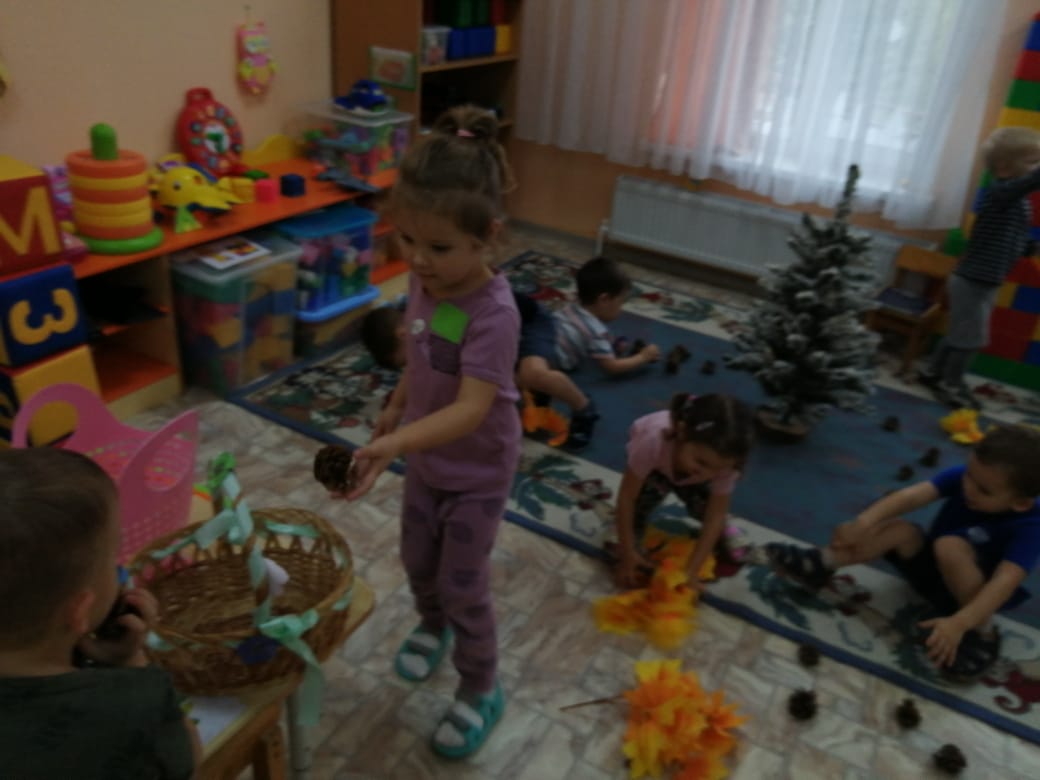 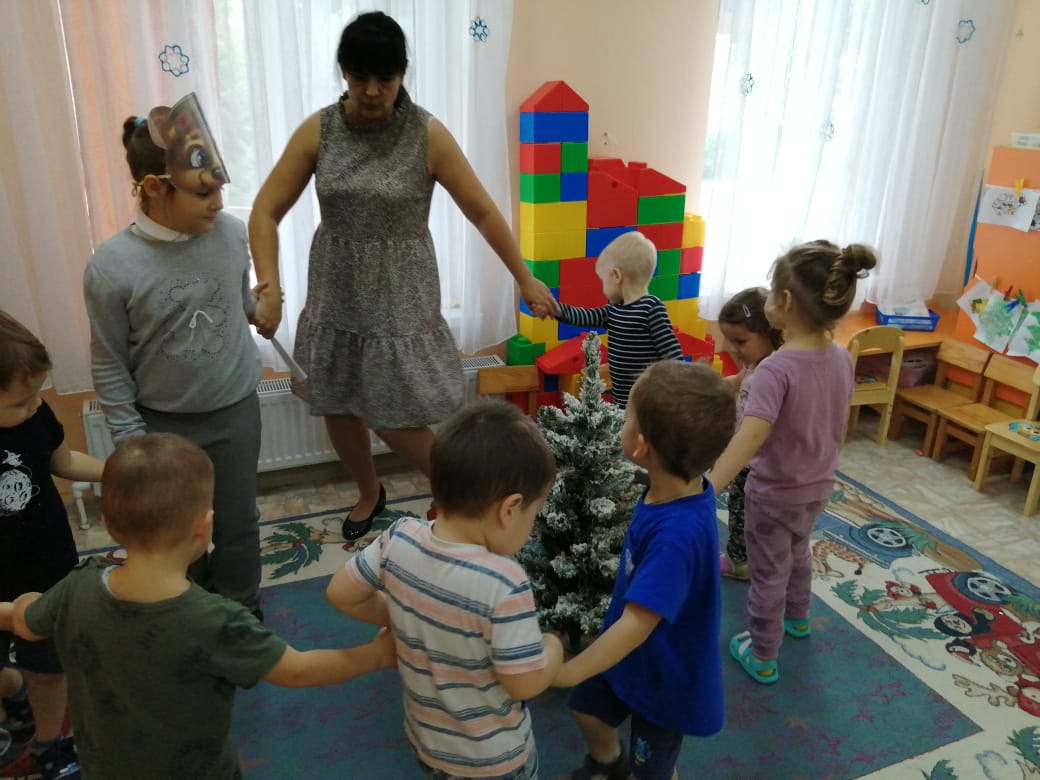 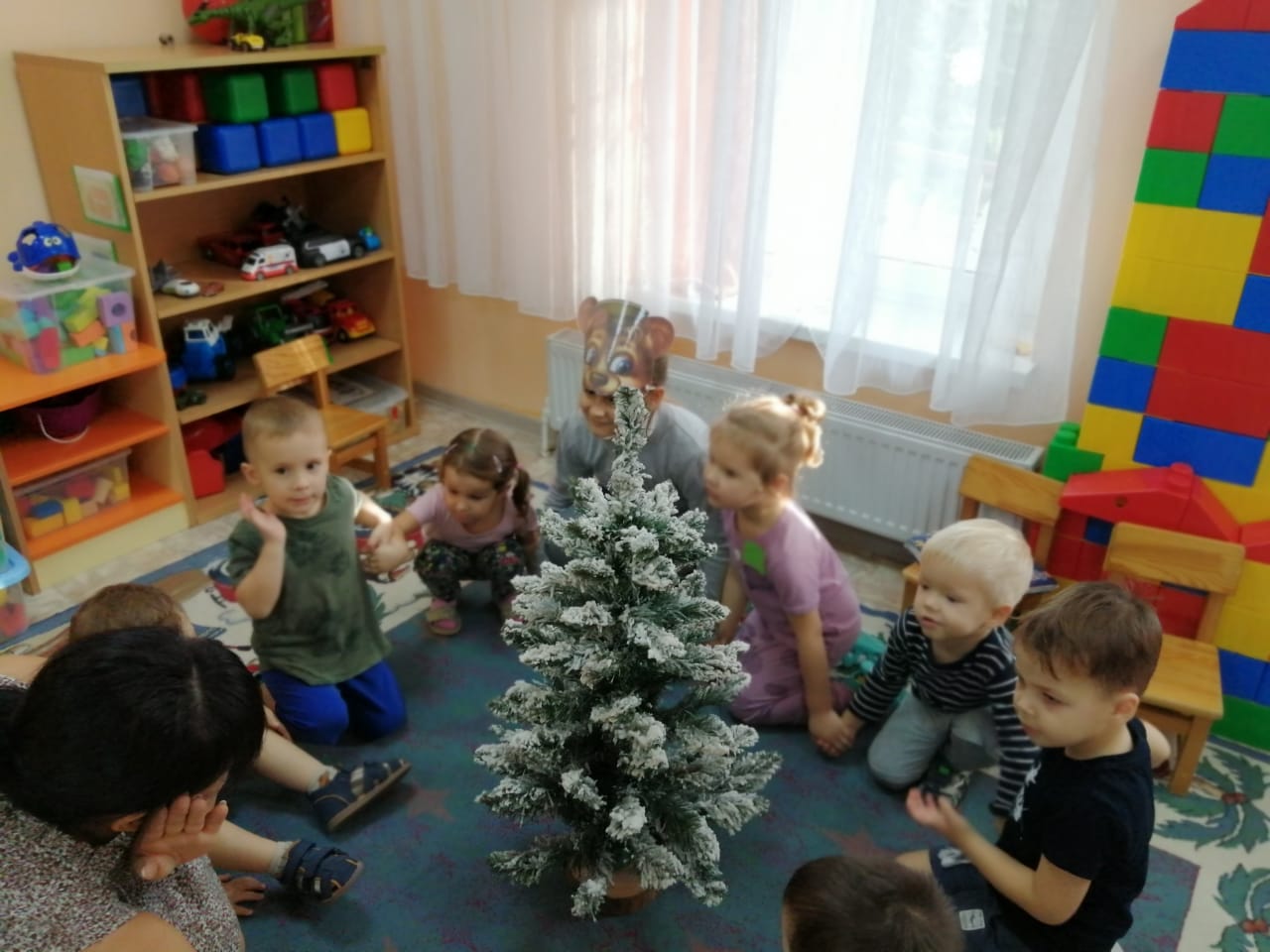 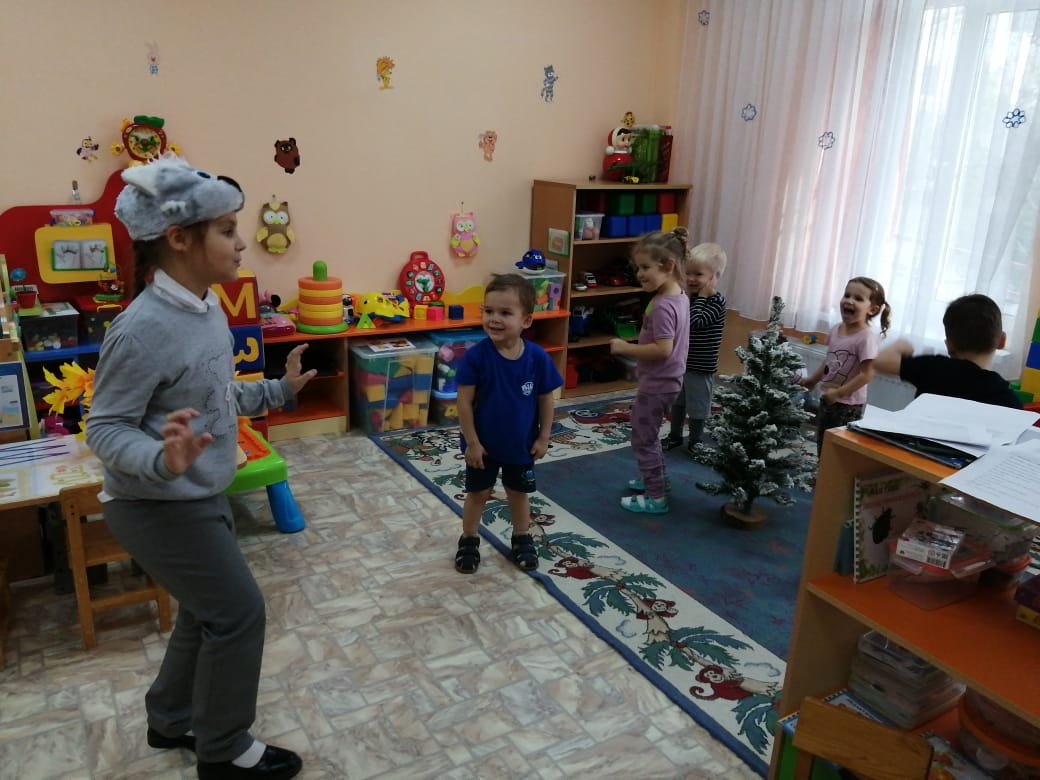 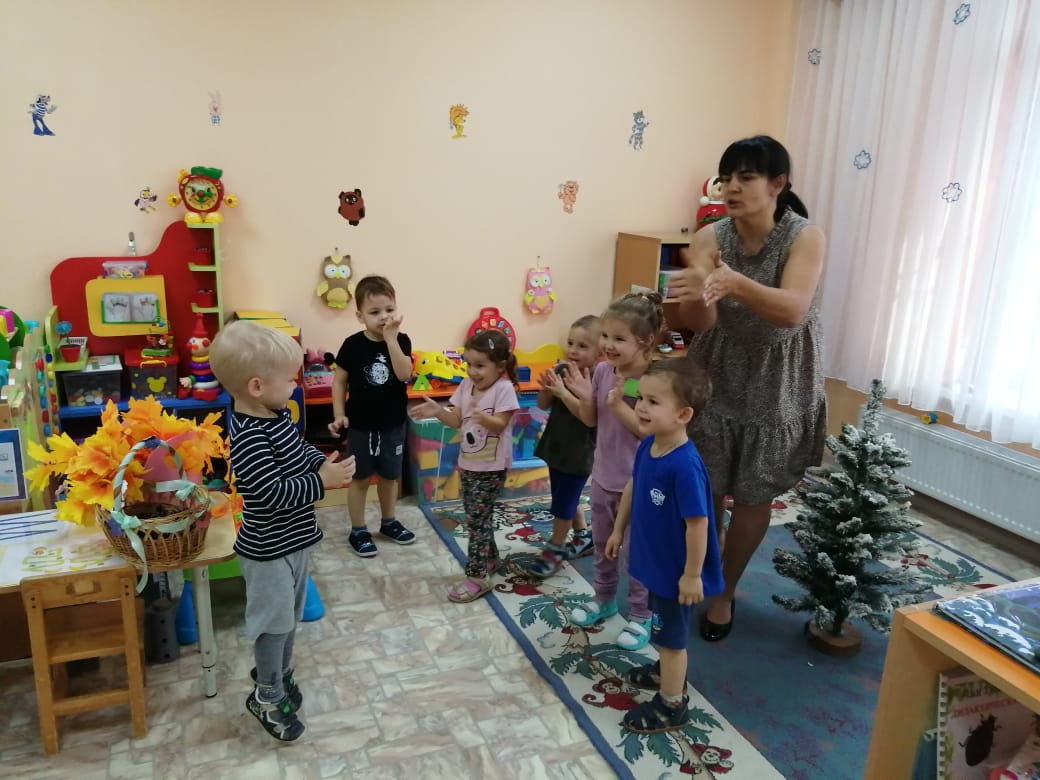 